BeregningsopgaveEt parcelhus på 220m2 beliggende på en grund på 1000m2. Taghældningen er på 30 grader. På grunden er der en indkørsel med fliser, som er 4m brede og 50m lange og en garage på 80m2 med fladt tag.hvor meget vand skal ledes bort fra grunden (afløbsmængden) under en 5 års hændelse, hvor det regner med 104 l/s/ha i 10minutter? Brug formlen Qa = R * A * CQa er afløbsmængden i l/sR er regnvandsmængden i l/s/m2A er arealet i m2C er afløbskoefficienten 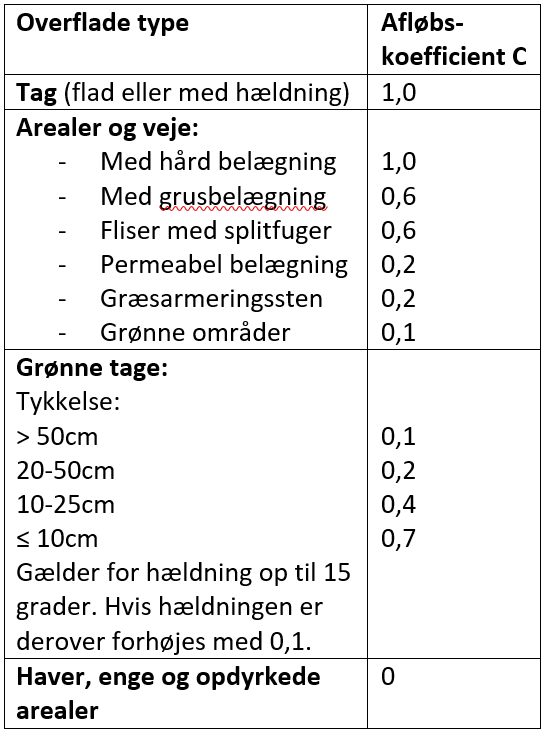 Hint: Udregn hvert type areal på grunden for sig og læg dem sammen til sidst.Ejeren ønsker at lave et grønt tag på sin garage. Hvor meget mindre vand skal så ledes bort?Ejeren har også planer om at omlægge sin indkørsel. Han overvejer at bruge fliser med splitfuger. Hvor meget mindre vand skal så ledes væk?